Mackay OfficeP.O. Box 1801, Mackay QLD 4740Queensland Government	Phone: 07 4999 8512, Fax: 07 4999 8519Vision: Our Industries Free of Safety and Health IncidentsMine Record EntryThis report forms part of the Mine Record under s68 of the Coal Mining Safety andHealth Act 1999. It must be placed in the Mine Record and displayed on Safety Notice Boards.Note that inspection or audit activities conducted by the Mines Inspectorate are based upon sample techniques. It remains the primary responsibility of Mine Personnel to identify hazards, and risks associated with Operations and ensure those risks are at an acceptable level.Today , Wednesday 14 March 2018 at 8:30am Inspectors Richard Gouldstone and Paul Brown met with Mine personnel in Moranbah Town to explain the proposal for the forthcoming Structured Audit of the PHMP for Gas Monitoring.We were met by -Mr Roman Romanski (UMM)Mr Chris Rogers (VO)Mr Mike Carter (SSE)The following items were discussed to allow the Mine to prepare for the audit and to limit the amount of disruption the process will generate.1. Structured Audit Guide v SafeguardIt was explained that the intention was to conduct a Structured Audit on the subject of PHMP for Gas Management at the Mine using the Structured Audit Checklist and guidance notes later provided to Mr Romanski. The guidance notes were created simply by identifying from legislation where there was a requirement for gas management. This was provided to the Mine who can then collect all the relevant documentation. We asked that the documents be provided as soon as possible to allow pre-reading before the audit itself.The Audit will be undertaken by Inspectors Gouldstone Brown and Marlborough a timetable for which will be provided.The plan will be to identify crucial documentation and if legal requirements have been satisfied. We will engage a series of Mine personnel in informal interviews and cover both surface and underground locations seeking relevant evidence of current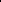 22/03/2018	Mine Record Entry	Page 1 of 2practices.The report findings will be presented in the format established for Safeguard Audits and an explanation of the that is provided in the report. The approach differs from the Safeguard approach in that it is based only on a single topic. Recommended Corrective Actions (RCAs ) and Mandatory Corrective Actions (MCAs) will be given where necessary but only after the Mine has had the opportunity to provide any mitigating circumstances. In the event that circumstances demanding a conventional inspection approach then Directives and/or SCPs may become necessaryA copy of the Safeguard approach will also be forwarded to the Mine.In collecting and collating the information requested by the audit checklist the Mine was asked to consider the elements contained in the safeguard audit format.Specifically, what evidence could the Mine provide to satisfy the requirements of each element and state if an element was not relevant in the context of the audit.Inspector Gouldstone asked, that if it suited the Mine, it could supply information incrementally and to ask if clarification on any point was required.2. Learnings from the audit for the Mine and InspectorsThe process of single topic structured audits is new for the Department. It will take a number of audits before all the learnings in regard to how best to conduct them will be identified. As part of the conclusion to the audit the Mine will be asked to provide feedback on the process and how it may be improved.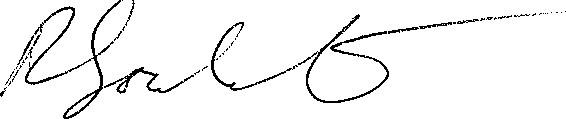 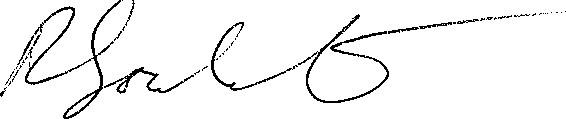 Richard Gouldstone	Paul BrownInspector of Mines	Inspector of Mines22/03/2018	Mine Record Entry	Page 2 of 2Mine NameMine ID	Operator	Activity Type	Activity DateNorth GoonyellaM101 157 PEABODY (BOWEN) Subject Audit or Specific 14/03/201 8	PTY LTD	System Audit